1984 Passage Analysis AssignmentI. Passage – up to two pages copied and pasted from the novelChoose a passage you believe is absolutely integral to this novel.  Simply copy and paste the passage to fulfill this part of the assignment.  Include the page number(s).II. Context and Interpretation – two or more pagesIntroduction – First, briefly what relevant events preceded this passage, who is involved in the passage, etc. in order to establish context for this passage.Body (the largest part) – Then, interpret and analyze the passage, being sure to include any relevant symbols, meanings, images, themes, or other devices. Since this is literary analysis, the expectation is that you focus on the text itself, and that you discuss literary techniques utilized in the passage. Current event or literary connections are encouraged, but keep them brief. The focus, again, is on the text.Conclusion – Finally, explain why this passage is significant to a full understanding of the novel.Shepard Academy Senior Block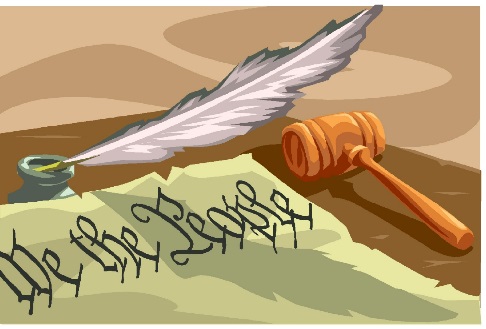 Mrs. Hahn and Mr. Barringer